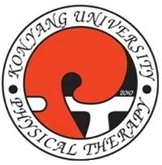 20171월2월3월4월5월6월7월8월9월10월11월12월